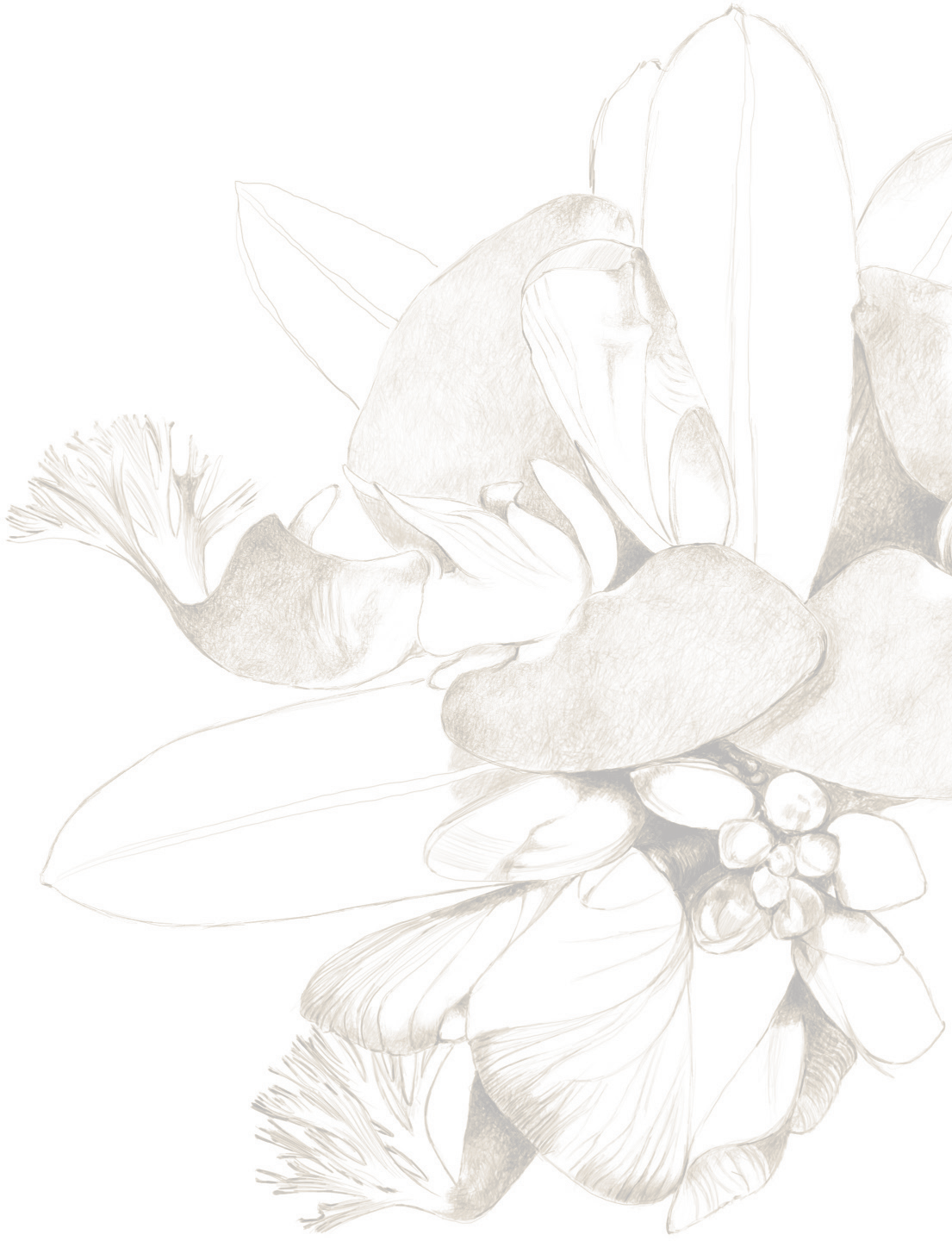 Secluded Safari Special PackageRoom TypePackage InclusivesPackage PriceValue AddsRRomantic Safaari	tGetawayKewena Lsodge 5 star luxuryStand-alone bedroom suites – max 2 adults, no children under 12Includes:3 meals, afternoon tea 2 daily game drivesR2 750 per person sharing per nightSpa voucher of R150 per adult per stayMountain biking (bikes are provided)30% discount voucher on all activities onsiteBush Villa Breakaway with Family & Friends** Subject to a minimum 2 night stay **Exclusive-Use 3 or 4luxury en-suite bedroom Bush VillasMax 6 pax in 3 bed Villa Max 8 people in 4 bed villaFull Board Includes:3 meals, afternoon tea 2 daily game drivesR2 750 per person sharing per nightSpa voucher of R150 per adult per stayMountain biking (bikes are provided)30% discount voucher on all activities onsiteJunior Ranger ProgrammePrivate game drive for 4 or moreBush Villa Breakaway with Family & Friends** Subject to a minimum 2 night stay **Exclusive-Use 3 or 4luxury en-suite bedroom Bush VillasMax 6 pax in 3 bed Villa Max 8 people in 4 bed villaBreakfast, afternoon tea Game DriveR1595 per personPrivate Game drive for 6 or moreSpa voucher of R150 per adult per stayMountain biking (bikes are provided)30% discount voucher on all activities onsiteJunior Ranger ProgramGLAMPING GETAWAYTake-over Gondwana’s Tented Eco Camp Exclusively for your Friends and Family** Subject to a minimum 2 night stay **5 en-suite luxury bedroom tents sleeping up to 10 peopleMain dining and lounge tent with pool and boma areas No children under 6Full Board: Includes all mealsTwo game activities per dayBring your own drinks or drinks provided at an additional costR12,000per night (max 10 pax)Private field guide & game viewerCamp cook making all your mealsTwice daily housekeepingGame drives and various conservation and bush skills activitiesJunior Ranger program for kidsBring your own drinksExclusive Use of CampSecluded Safari Special PackageRoom TypePackage InclusivesPackage PriceValue AddsRGLAMPING GaETAWAY tTake over one of Gondwana’s 3 new Pioneer Trail tented camps exclusively with your family & friends!** Subject to a minimum 2 night stay **esEach camp has 4 luxury en-suite bedroom tents sleeping up to 8 peopleLounge & bar tent, dining tent and outdoor boma areasNo children under 12Full Board: Includes all mealsTwo game activities per day.Bring your own drinks or drinks provided at an additional costR10 000 per nightper Pioneer Camp sleeping up to 8 peoplePrivate field guide & game viewerCamp cook making all your mealsTwice daily housekeepingGame Drives and various conservation and bush skills activitiesJunior Ranger program for kidsBring your own drinksExclusive Use of CampSLACKPACKING ADVENTURE!Walk Gondwana’s 3 Night Pioneer Trail exclusively with your friends and family** Set weekly departures on a Monday and Thursday**Each camp has 4 luxury en-suite bedroom tents sleeping up to 8 peopleLounge & bar tent, dining tent and outdoor boma areasNo children under 16Full Board: Includes all meals and drinks and guided walking safari per day and a game driveR15 000 per nightfor up to 8 people exclusively. Can be modified to 2 nights staying in 1 campIncludes: 2 private Trail guidesCamp Cook making all your mealsDrinks includedHousekeepingIncludes transportation of your belongings and packed daypacksSpecial Rate: Book for 8 people and only pay for 6!Exclusive-useIndulge & Relax at the Uber luxe and private Ulubisi HouseExclusive use, privately staffed deluxe lodgeThree en suite bedroomsSleeping 6 adults or 4 adults and 4 children Additional Loft apartmentPool & hot tubFull Board: Includes all mealsTwo game activities per dayBring your own drinks or drinks provided at an additional costR23 520 per nightAccommodates 4 adults and 4 children (under 12 years of age) or 6 adultsMaximumPrivate Chef & ButlerPrivate Field Guide & Game ViewerMountain bikingBush WalksJunior Ranger programmeSpa voucher of R150 per adult per stay